Publicado en Odense, Dinamarca el 05/09/2023 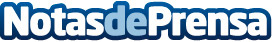 Moneezy.com lanza una versión global actualizada del sitio de comparación Hoy presentan a nivel mundial un nuevo sitio de comparación en línea que es aún más fácil de usar, educativo y transparenteDatos de contacto:Emil KjærIntelligent Banker ApS004551932734Nota de prensa publicada en: https://www.notasdeprensa.es/moneezy-com-lanza-una-version-global Categorias: Internacional Nacional Finanzas Marketing Otros Servicios http://www.notasdeprensa.es